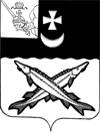 ПРЕДСТАВИТЕЛЬНОЕ СОБРАНИЕБЕЛОЗЕРСКОГО МУНИЦИПАЛЬНОГО ОКРУГА ВОЛОГОДСКОЙ ОБЛАСТИРЕШЕНИЕОт 27.02.2024 № 316Об установлении дополнитель-ных мер социальной поддержки семьям граждан, принимающих участие в специальной военнойоперацииВ целях социальной поддержки семьей граждан, принимающих участие в специальной военной операции, в соответствии с  Федерального закона от 06.10.2003 № 131-ФЗ «Об общих принципах организации местного самоуправления в Российской Федерации»,  на основании статьи 28 Устава Белозерского муниципального округа Вологодской области Представительное Собрание Белозерского муниципального округа РЕШИЛО:1. Установить дополнительные меры социальной поддержки семьям граждан, призванных на военную службу по мобилизации в Вооруженные Силы Российской Федерации в соответствии с Указом Президента Российской Федерации от 21.09.2022 № 647 «Об объявлении частичной мобилизации в Российской Федерации», или проходящих военную службу по контракту, заключенному в соответствии с пунктом 7 статьи 38 Федерального закона от 28.03.1998 № 53-ФЗ «О воинской обязанности и военной службе», либо заключившим контракт о добровольном содействии в выполнении задач, возложенных на Вооруженные Силы Российской Федерации, пребывающих в добровольческих формированиях, а также сотрудников частных военных компаний, в том числе ЧВК «Вагнер», в виде: - обеспечения питанием на льготных условиях детей военнослужащих, обучающихся по программам основного общего и среднего общего образования в муниципальных образовательных организациях, расположенных на территории Белозерского муниципального округа;- освобождения от родительской платы, взимаемой за присмотр и уход за детьми мобилизованных граждан в муниципальных образовательных организациях Белозерского муниципального округа, реализующих основную общеобразовательную программу дошкольного образования;- освобождения от оплаты занятий в учреждениях дополнительного образования, культуры и спорта муниципального округа;- бесплатного посещения культурно-досуговых мероприятий в учреждениях культуры муниципального округа;- освобождения от оплаты доли стоимости путевок и родительской платы в оздоровительные лагеря с дневным пребыванием,   расположенных на территории Белозерского муниципального округа;- денежной компенсации на приобретение твердого топлива.2. Предоставление мер социальной поддержки, указанных в пункте 1 настоящего решения, устанавливается порядками, утвержденными постановлением  администрации Белозерского муниципального округа.3. Финансирование мер социальной поддержки, указанных в пункте 1  настоящего решения, производится за счет средств бюджета Белозерского муниципального округа в соответствии с решением Представительного Собрания Белозерского муниципального округа о бюджете Белозерского муниципального округа  на очередной финансовый год и плановый период.4. Настоящее решение подлежит опубликованию в газете «Белозерье» и размещению на сайте Белозерского муниципального округа в информационно-телекоммуникационной сети «Интернет».ПредседательПредставительного Собрания округа:                                       И.А. ГолубеваГлава округа:                                                                                Д.А. Соловьев